Decription about the building, which is suitable for business (for sale) (Object is available for the purchase or rent)Contact person: Rita ŠeškienėMobile phone: +370 685 12337 Photos: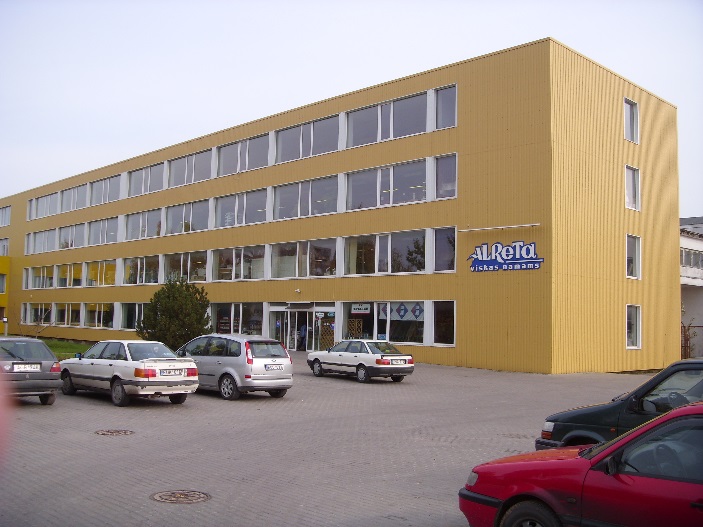 Building characteristicsBuilding characteristicsAddress  (place)Respublikos str. 113C, Rokiškis PropertyPrivateDetaided and special plan YesThe current building usage purposeAdministrative-industrial (trade)Planned building usage purpose according to the documents of territory planning Former Department StoreBuilding area (sq.m)27000 sq.mState of the buildingGoodNeighbouring territoriesExploitation YesInfrastructureInfrastructureCommunication infrastructure:Trunk-roads,  regional roads, local roads (streets)Asphalt roadEngineering infrastructure:Water supplyWaste waterElectricity networksStreet lightingHeating systemCar parking++++++